Actividad de matemática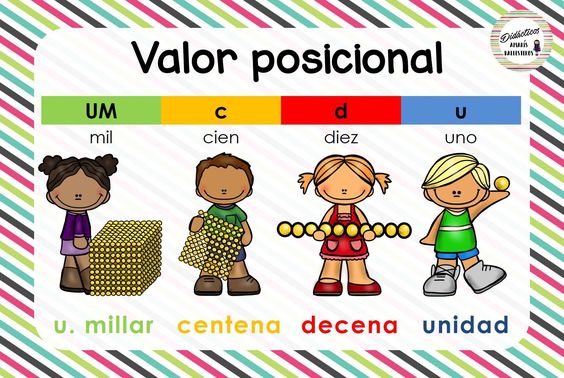 	Unidades y decenas	Nombre. ______________________________________Fecha: ________________________________________Encierra en una bolsita las decenas y pinta de color rojo, luego pintas las unidades de color azul y las ubicas en la tabla de valor posicional. CantidadesTabla de valor posicionalCantidadesTabla de valor posicionalCantidades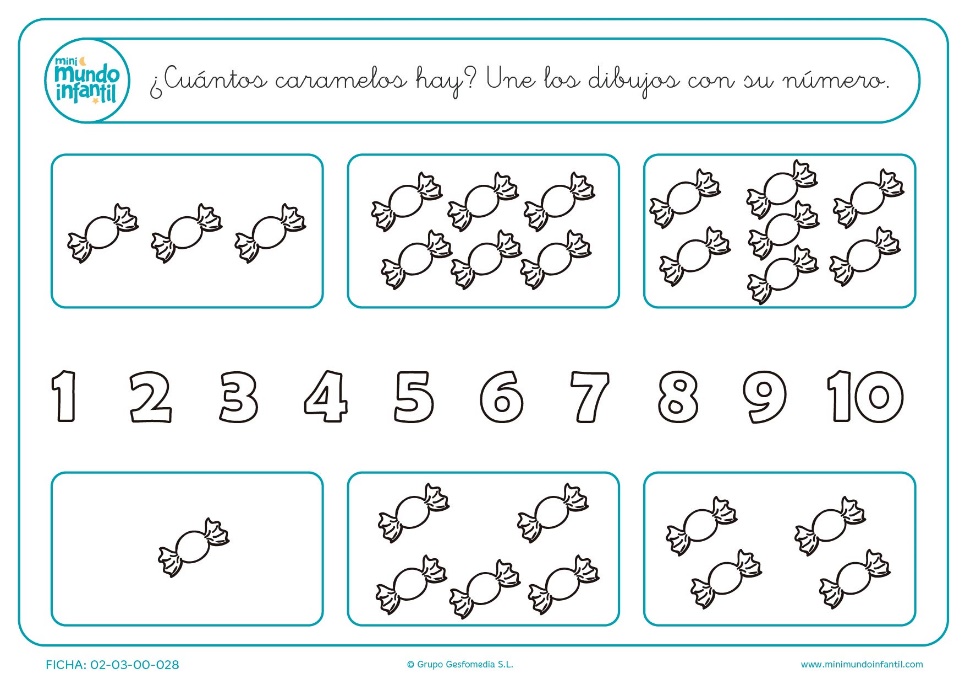 Tabla de valor posicionalCantidades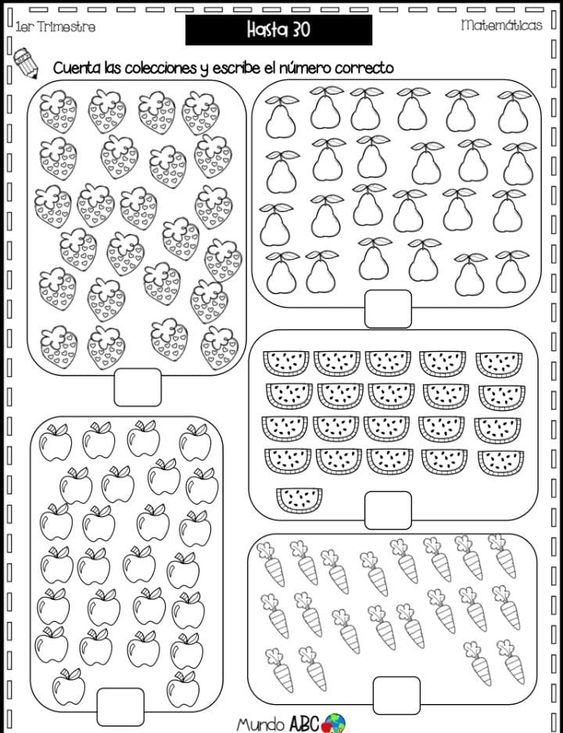 Tabla de valor posicionalCantidades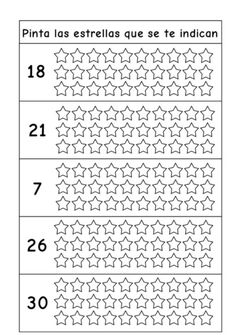 Tabla de valor posicionalCantidades 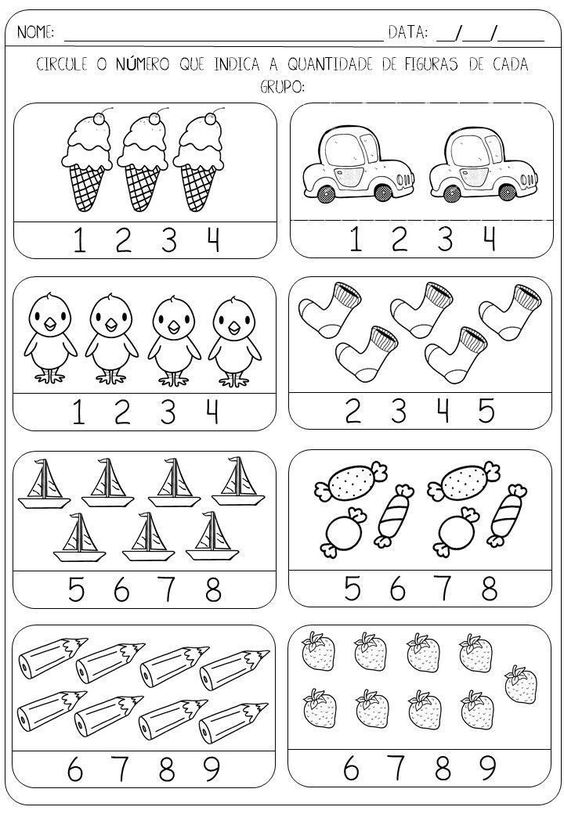 Tabla de valor posicionalCantidadesTabla de valor posicionalCantidades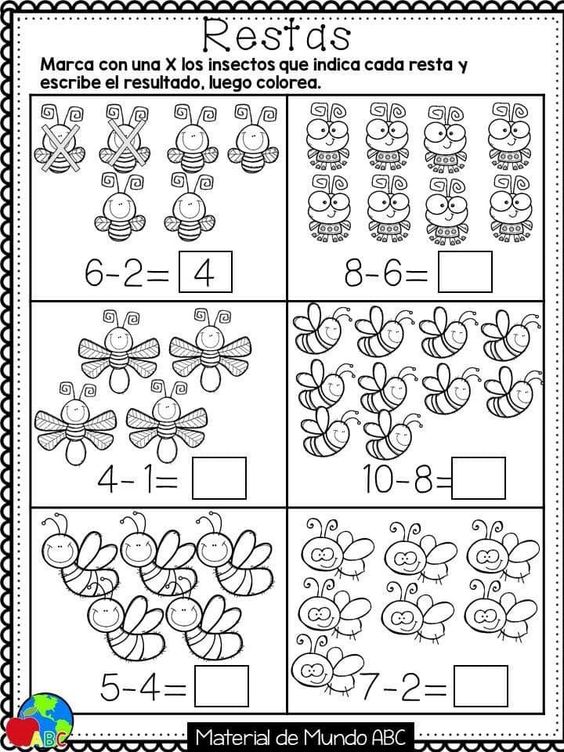 Tabla de valor posicionalCantidades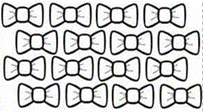 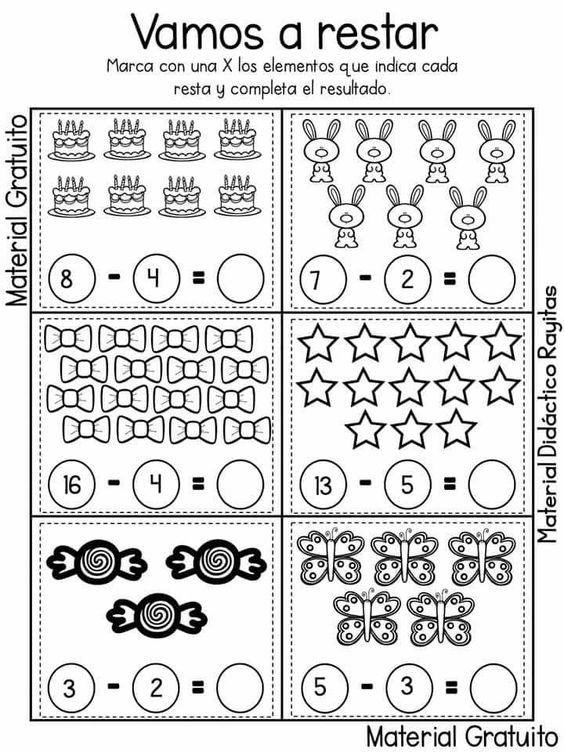 Tabla de valor posicionalCantidadesTabla de valor posicionalCantidades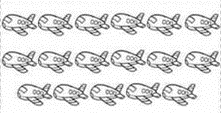 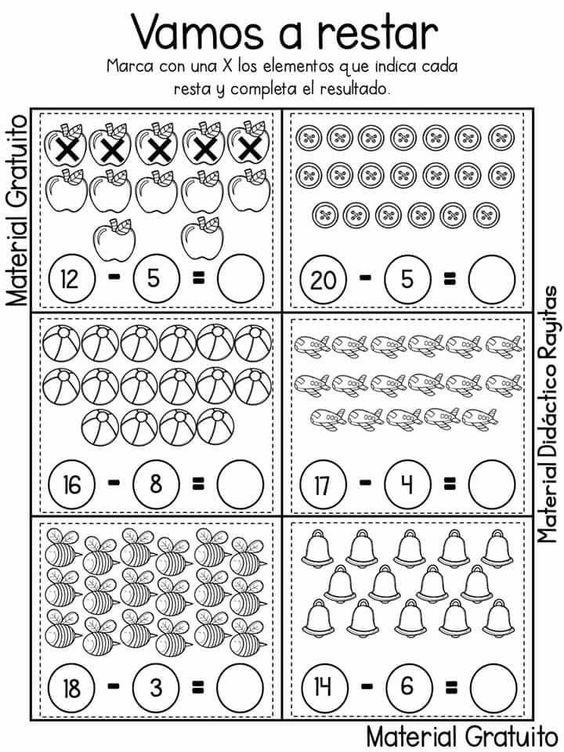 Tabla de valor posicional